Virtual Roller Coaster Pie ChartA circle graph/ “pie chart” is used to help us visually understand data easily. It is usually used to represent parts of a whole.Using the following data collected from the 100 students who participated in Virtual Roller Coaster Field Trip, create a circle graph:
* to find the % of the circle to fill in, use the following formula: **use the lines in the circle to help determine how much 1% would look like!Your graph should include:
 	□ a title (What is the information in this pie chart about?)
	□ the use of a ruler (Straight lines please)
	□ colour and fine-lining (Make it look pretty!)
	□ labels or a legend (What does each coloured section mean? How much does each coloured section represent?)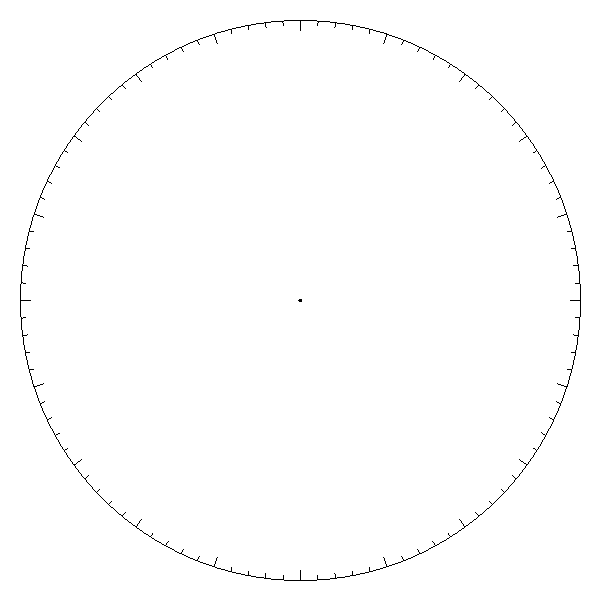 Names of Roller CoastersNumber of Students Who Thought It Was the Best Ride% of Circle to Fill*Top Ten Canada’s Wonderland15Dive Machine Busch Gardens5Expedition Everest Disney20White Cyclone Japan5Other Rides15Harry Potter Orlando40